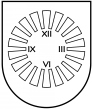 LATVIJAS  REPUBLIKA PRIEKUĻU NOVADA PAŠVALDĪBAReģistrācijas Nr. 90000057511, Cēsu prospekts 5, Priekuļi, Priekuļu pagasts, Priekuļu novads, LV-4126 www.priekuli.lv, tālr. 64107871, e-pasts: dome@priekulunovads.lvLēmumsPriekuļu novada Priekuļu pagastā2020.gada 27.februārī								     Nr.82									                (protokols Nr.4, 13.p.)Par īpašuma  “SIA Specceltnieks”,  Priekuļu pagastā, Priekuļu novadā, zemes nomas tiesību izsoles rezultāta apstiprināšanuPriekuļu novada pašvaldības izpilddirektors F.Puņeiko iepazīstina deputātus ar īpašuma  “SIA Specceltnieks”,  Priekuļu pagastā, Priekuļu novadā, 0,19 ha platībā nomas tiesības izsoles rezultātiem.Izvērtējot domes rīcībā esošo informāciju, tajā skaitā Priekuļu novada pašvaldības Mantas atsavināšanas un izsoles komisijas 2020.gada 12.februāra protokolu, konstatēts, ka nomas tiesības izsoles procedūra veikta atbilstoši Latvijas Republikas normatīvo aktu prasībām, par izsoles procedūras veikšanu nav saņemta neviena sūdzība.Zemes vienības daļas nomas tiesība nosolīta par cenu EUR 160,00 (viens simts sešdesmit euro 00 centi) gadā.  Ņemot vērā iepriekš minēto un pamatojoties uz Ministru kabineta 2018.gada 19.jūnija noteikumiem Nr.350 “Publiskas personas zemes nomas un apbūves tiesības noteikumi” 43.punktu, Finanšu komitejas 2020.gada 24.februāra lēmumu (protokols Nr.3),  atklāti balsojot: PAR –14 (Elīna Stapulone, Aivars Tīdemanis, Sarmīte Orehova Elīna Krieviņa, Aivars Kalnietis, Juris Sukaruks,  Arnis Melbārdis, Jānis Ročāns, Jānis Mičulis,  Baiba Karlsberga, Mārīte Raudziņa, Normunds Kažoks, Māris Baltiņš, Ināra Roce), PRET –nav, ATTURAS –nav,  Priekuļu novada dome nolemj:Apstiprināt 2020.gada 12.februāra notikušās nomas tiesības izsoles rezultātu un uz pieciem gadiem iznomāt SIA “IND-P” īpašuma “SIA Specceltnieks” 0,19 ha platībā par nosolīto nomas maksu  EUR 160,00 (viens simts sešdesmit euro 00 centi) gadā.Lēmumu nosūtīt SIA “IND-P”.Šo lēmumu var pārsūdzēt viena mēneša laikā no tā spēkā stāšanās dienas Administratīvās rajona tiesas attiecīgajā tiesu namā pēc pieteicēja adreses (fiziska persona- pēc deklarētās dzīvesvietas vai nekustamā īpašuma atrašanās vietas, juridiska persona- pēc juridiskās adreses vietas). Saskaņā ar Administratīvā procesa 70.panta pirmo un otro daļu, lēmums stājas spēkā ar brīdi, kad tas paziņots adresātam, sūtot pa pastu – septītajā dienā pēc tā nodošanas pastā.Domes priekšsēdētāja		(paraksts)					Elīna Stapulone